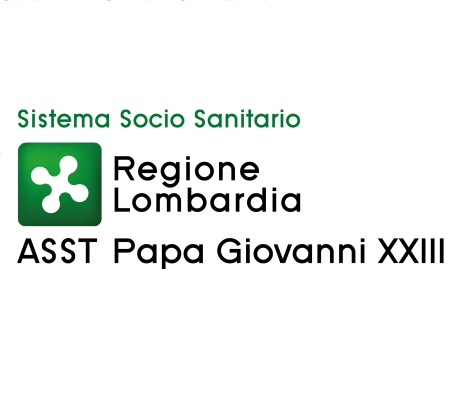 Politiche e gestione delle risorse umaneDirettore Angela ColicchioEsito procedura comparativa per l’assegnazione di una borsa di studio, dell’importo lordo di € 12.000,00=, in qualità di medico da dedicare al  progetto “Medico in formazione”, da effettuarsi presso l’UOC Pediatria. (deliberazione n. 1897 del 24.10.2019)NominativoTotalesu p. 50Milicia Cecilia25,00Allegrini Alice23,35Casgnola Lara22,00